Figure S1. Participant Enrollment and Treatment Disposition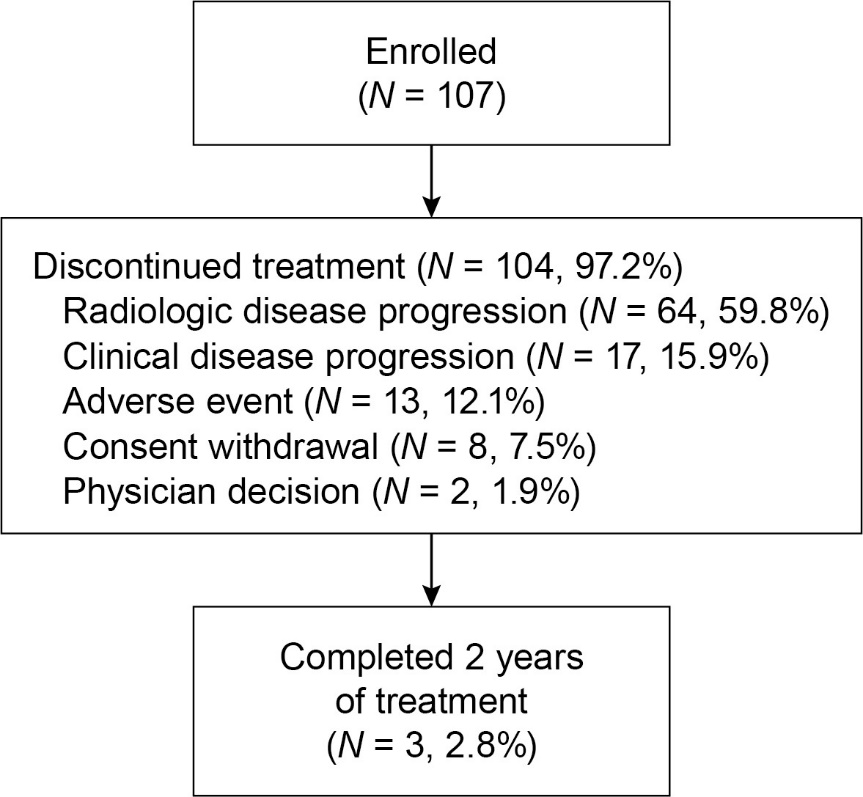 